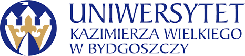 Bydgoszcz, 29.03.2024r.Dotyczy: zamówienia publicznego, prowadzonego w trybie przetargu nieograniczonego na zadanie pn. 
„Dostawa zestawu do chromatografii cieczowej z termostatem”Numer postępowania: UKW/DZP-281-D-3/2024Informacja z otwarcia ofertDziałając na podstawie art. 222 ust. 5 ustawy z dnia 11 września 2019 r. Prawo zamówień publicznych, zwanej dalej „ustawą”, Zamawiający przekazuje następujące informacje o: nazwach albo imionach i nazwiskach oraz siedzibach lub miejscach prowadzonej działalności gospodarczej albo miejscach zamieszkania wykonawców, których oferty zostały otwarte, cenach lub kosztach zawartych w ofertach:	   Kanclerz UKWmgr Renata Malak„Dostawa zestawu do chromatografii cieczowej z termostatem”„Dostawa zestawu do chromatografii cieczowej z termostatem”„Dostawa zestawu do chromatografii cieczowej z termostatem”„Dostawa zestawu do chromatografii cieczowej z termostatem”NrNazwa (firma) i adres WykonawcyNazwa kryteriumWartość brutto oferty1.Altium International Sp. z o. o. ,
ul. Puławska 303, 02-785 WarszawaCena brutto265 816,92